经济担保函--------------------------------------------------------------------------------申请者信息： 申请者姓名： 性别：出生日期（年-月-日）： 国籍：护照号码：--------------------------------------------------------------------------------经济担保人信息： 经济担保人姓名： 国籍：护照号码/身份证号： 职业：单位：联系电话： 通信地址：与申请者的关系：--------------------------------------------------------------------------------经济担保人财务信息：年收入（美元$）： 	*请另附工资收入证明。或存款（美元$）： 	   *请另附银行出具的存款证明，存款额应不少于申请人预计学习期限内学费总和的50%。本科专业：32,000元；硕士专业：30,000元；博士专业：36,000元；汉语进修项目：10,000元。--------------------------------------------------------------------------------经济担保人声明：我 	 （经济担保人姓名），作为 	（申请者姓名）的经济担保人，将为 	（申请者姓名）在兰州理工大学学习期间提供前述金额的经济支持。经济担保人姓名： 经济担保人签名： 日期：Letter of Financial GuaranteeApplicant Information: Full Name: Gender:Date of Birth (DD/MM/YYYY): Nationality:Passport Number: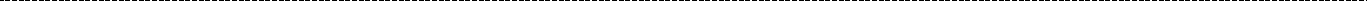 Sponsor Information: Full Name: Nationality:Passport Number/ID Number: Occupation:Company: Telephone Number: Address:Relationship to Applicant:Financial Information:Annual income (US$) : 	Please attach an official annual income proof. OrSavings (US$) : 	Please attach an official bank statement. The balances should be no less than the total tuition fees of the applicant’s expected duration of study (undergraduate programs: CNY64,000, master’s programs: CNY60,000, doctoral programs: CNY72,000, Chinese language program: CNY20,000).Declaration:I  	(sponsor’s name), hereby confirm that as the sponsor of 		(applicant’s name), will financially support his/her study in Lanzhou University of Technology for the amount mentioned above.  Name of Sponsor: Signature of Sponsor:Date: